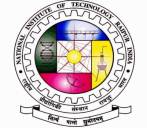 Application Form for Maternity Leave (Non-Teaching)Certified that I am having	Nos. of children and this is/will be eldest/youngest child of mine against Maternity leave.Note:-Admissible to married/unmarried female employees during-Pregnancy: 180 days from 1-9-2008. - Admissible only to employees with less than two surviving children.Miscarriage/Abortion (induced or otherwise): Total of 45 days in the entire service excluding any such leave taken prior to      16-6-1994. Admissible irrespective of number of surviving children. Application should be supported by a   certificate   from   a   Registered   Medical Practitioner for NGOs and from AMA for GOs.Not Admissible for ‘threatened abortion’.Admissible for induced abortion.	In the case of officials to whom the provisions of employees’ State Insurance Act apply, the leave salary will be reduced by the benefit admissible under the Act for the corresponding period.Signature of applicant	Recommended/Non-Recommended(Head of the Department)Verified byJoint RegistrarDate of app:application:  Granted/ Not granted(Registrar)Name:Designation:Department:Pay levelPrevious Leave Details (EL/HPL/Commuted Leave/CL/RH/SCL)From To Period Of LeaveFrom ToDate of joining dutyNumber of leaves(Sundays and Holidays,if any,propose to be prefixed/suffixed to Leave)Charge hand over toWhether Head Quarter Leave required(if required please mention dates)FromToPhone no. and Address during absence